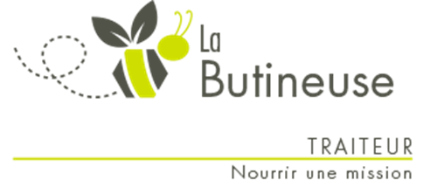 239 avenue ProulxTél : 681-0827www.labutineusedevanier.cominfo@labutineusedevanier.com www.facebook.com/LaButineusedeVanierSemaine 3 – Repas prêts à partir du jeudi 19 mai @ 9h00Commandez avant le lundi 9 mai @ 13h00Nom : 				Prénom : 		                                                              Téléphone : ___________________Adresse : 				     				_____			__________Repas familiauxRepas familiauxRepas familiauxRepas familiauxRepas familiauxRepas familiauxRepas familiauxPlats principauxPrixQtéPrixQté2 portions2 portions4 portions4 portionsPâté berger11.00$21.50$Macaroni carbonara gratiné12.00$23.50$Lanières de porc BBQ12.00$23.50$Saumon hollandais12.00$23.50$Pain de viande à la grecque12.00$23.50$Poulet aigre-doux12.00$23.50$Goulash au paprika fumé12.00$23.50$Poulet Général Tao13.00$25.50$Crevettes aux épinards crémeux13.00$25.50$AccompagnementsRiz aux légumes3.00 $5.00 $Purée de pomme de terre ciboulette3.00 $5.00 $Fettuccine3.00 $5.00 $Carottes glacées3.00 $5.00 $Salade de la semaineSalade méditerranéenne8oz2.50 $16 oz4.50 $SoupesSoupe minestrone8 oz2.50 $32 oz8.00 $DessertsBiscuits carottes et raisins6 un.4.00 $Pain aux bananes6 un.4.00 $Gâteau Reine-Élisabeth4 un.4.00 $